     TOWN OF KILLINGLY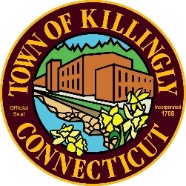 TOWN ENGINEER'S OFFICE172 Main Street, Danielson, CT 06239Tel: 860-779-5360 Fax: 860-779-5392TOWN OF KILLINGLY             SOLID WASTE SUBCOMMITTEEOctober 26, 2022, at 7:00 P.M.KILLINGLY TOWN HALLRoom 102 Commission Members:                * Ed Grandelski                * Kevin Kerttula                *Andrew Whitehead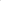 MinutesCall to Order:  Andrew Whitehead called the meeting to order at 7:00 pm.Citizens Comments: noneAdoption of Minutes:July 27, 2022, Meeting Minutes: Kevin Kettula motioned to approve the minutes, Ed Grandelski seconded, all in favor, motion passed.Finance Report:  a)        Jen Hawkins submitted the finance report for the of September.     Kevin Kettula motioned to approve the finance report, Ed Grandelski seconded, all in favor, motion passed.Unfinished BusinessCT Coalition for Sustainable Materials Management: updated material.New Business:Tonnage Report:   Kevin Kerttula motioned to approve the tonnage report, Ed Grandelski seconded, all in favor, motion passes.Set Meeting Dates for 2023: Kevin Kerttula motioned to approve the meeting dates and time as proposed, Ed Grandelski seconded, all in favor, motion passes.Other Discussion Itemsa)	Totals for the Household Hazardous Waste Collection July 30thheld at Killingly Intermediate School:  David Capacchione said that the HHW collection on July 30, 2022, went smoothly, no problems with traffic and everyone that came to the collection was happy with the way the traffic flowed through the process.Adjournment: Ed Grandelski motioned to adjourn, Kevin Kerttula seconded, all in favor, motion passes. meeting adjourned at 7:41pmNext Meeting January 25, 2023, at 6:00 pm.page 2  October 26, 2022